Warszawa, 18 marca 2022 r.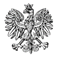 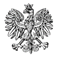 WPS-II.431.1.21.2021.IKPani
Renata Pogodzińska
Dyrektor
Domu Pomocy Społecznej
Weterana Walki i Pracy w Radomiu 
ul. Wyścigowa 16
26-600 Radom

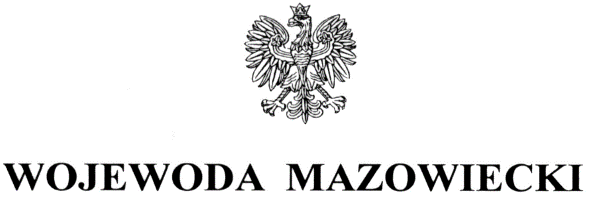 ZALECENIA POKONTROLNE
na podstawie art. 127 ust. 1 w związku z art. 22 pkt 8 ustawy z dnia 12 marca 2004 r.
o pomocy społecznej (Dz. U. z 2021 r. poz. 2268, z późn. zm.) oraz rozporządzenia Ministra Rodziny i Polityki Społecznej z dnia 9 grudnia 2020 r. w sprawie nadzoru i kontroli w pomocy społecznej (Dz. U. z 2020 r. poz. 2285) zespół inspektorów Wydziału Polityki Społecznej Mazowieckiego Urzędu Wojewódzkiego w Warszawie w dniach od 22 listopada do 30 grudnia 2021 r. (na terenie Domu w dniach 8 - 10 i 14-15 2021 r.) przeprowadził kontrolę kompleksową w kierowanym przez Panią Domu Pomocy Społecznej Domu Pomocy Społecznej Weterana Walki i Pracy w Radomiu, przy ul. Wyścigowej 16, 26-600 Radom.

Zakres kontroli obejmował jakość usług świadczonych przez dom pomocy społecznej, stan i strukturę zatrudnienia pracowników oraz przestrzeganie praw mieszkańców. Kontrolą objęto okres od 1 stycznia 2020 r. do dnia kontroli.

Przedstawiona w protokole z kontroli kompleksowej - podpisanym bez zastrzeżeń przez Panią 7 lutego 2022 r. - ocena dotycząca funkcjonowania Domu Pomocy Społecznej Weterana Walki i Pracy w Radomiu, przy ul. Wyścigowej 16 jest pozytywna pomimo następujących nieprawidłowości:
- niektórzy pracownicy pierwszego kontaktu w indywidualnych planach wparciach w części „Potrzeby, problemy, oczekiwania zgłaszane przez mieszkańców” dokonywali zbyt ogólnikowych zapisów, 
- przy niektórych wpisach w indywidualnych planach wparcia mieszkańców  brakowało dat ich dokonania.

Wobec przedstawionej oceny dotyczącej funkcjonowania jednostki poddanej kontroli, stosownie do art. 128 ustawy, zwracam się o realizację następujących zaleceń pokontrolnych:
Dokonywać bardziej szczegółowych zapisów w indywidualnych planach wsparcia mieszkańca w części „Potrzeby, problemy, oczekiwania zgłaszane przez mieszkańców”, Zamieszczać daty dokonanych wpisów w indywidualnych planach wparcia  mieszkańców. 
Pouczenie
1. Zgodnie z art. 128 ustawy z dnia 12 marca 2004 r. o pomocy społecznej (Dz. U. z 2021 r. poz. 2268 z późn. zm.) kontrolowana jednostka może, w terminie 7 dni od dnia otrzymania zaleceń pokontrolnych, zgłosić do nich zastrzeżenia do Wojewody Mazowieckiego za pośrednictwem Wydziału Polityki Społecznej.
2. O sposobie realizacji zaleceń pokontrolnych należy w terminie 30 dni powiadomić Wydział Polityki Społecznej Mazowieckiego Urzędu Wojewódzkiego w Warszawie.
3. Zgodnie z art. 130 ust.1 ustawy z dnia 12 marca 2004 r. o pomocy społecznej 
(Dz. U. z 2021 r. poz. 2268 z późn. zm.), kto nie realizuje zaleceń pokontrolnych – podlega karze pieniężnej w wysokości od 500 zł do 12.000 zł.z up. WOJEWODY MAZOWIECKIEGOKinga JuraZastępca Dyrektora							          Wydziału Polityki Społecznej
Do wiadomości:
1) Pan Radosław Witkowski – Prezydent Miasta Radomia
2) aa.